Publicado en  el 11/11/2016 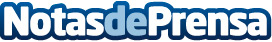 Cassandra de Pecol, recorre todos los países del mundo con tan solo 27 añosViajar por el mundo es uno de los sueños que tiene la mayoría de las personas Datos de contacto:Nota de prensa publicada en: https://www.notasdeprensa.es/cassandra-de-pecol-recorre-todos-los-paises Categorias: Viaje Sociedad Turismo E-Commerce Bienestar http://www.notasdeprensa.es